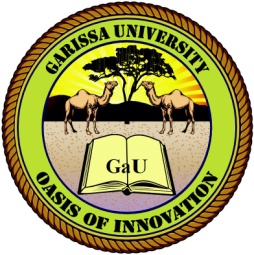 GARISSA UNIVERSITY UNIVERSITY EXAMINATION 2019/2020 ACADEMIC YEAR ONESECOND SEMESTER EXAMINATIONSCHOOL OF SCHOOL OF PURE AND APPLIED SCIENCESFOR THE DEGREE OF BACHELOR OF EDUCATIONCOURSE CODE: PHY 111COURSE TITLE: BASIC PHYSICS 11EXAMINATION DURATION: 2 HOURSDATE: 17/12/2020		                               TIME: 09.00-11.00 AMINSTRUCTION TO CANDIDATESThe examination has FIVE (5) questionsQuestion ONE (1) is COMPULSORY Choose any other TWO (2) questions from the remaining FOUR (4) questionsUse sketch diagrams to illustrate your answer whenever necessaryDo not carry mobile phones or any other written materials in examination roomDo not write on this paperThis paper consists of THREE (3) printed pages               	please turn overQUESTION ONE (COMPULSORY)Distinguish between the following terms using expressions Electric current and Electric circuit						[6 marks]Resistivity, Resistance and conductivity 					[9 marks]Show that  , where symbols have their usual meaning.                     	[3 marks]When a 12-V automobile battery is connected across unknown resistor, there is a current of 2.5 mA in the circuit. What is the value of the resistor? 					[2 marks](i) When atoms share electrons, what type of bond do you get?		 	 [1 mark](ii) Of what polarity are impurity atoms in N-type and P-type semiconductors?	 [1 mark]With help of a ray diagram, explain the following terms as used in opticsCenter of Curvature	 (C)						   	[2 marks]	Radius of curvature 	 (R)						    	[2 marks]	Focal point		 (F)						    	[2 marks]	.(i) What is an isotope?							 	[1 mark]    (ii)Name the three isotopes of hydrogen.						[2 marks]QUESTION TWO(a) With help of a ray diagram, distinguish between Parallel ray									[3 marks]	Chief ray 									[3 marks]Focal ray.									[3 marks](b) A concave mirror has a radius of curvature of 30 cm. if an object is placed 45cm,       20 cm and 10 cm from the mirrorWhere is the image formed?							[5 marks]What are its characteristics (Specify where real, virtual, upright, inverted, larger or smaller for each image) 								[6 marks]QUESTION THREEUsing a phase diagram, deduceThe impendence (Z)							[3 marks]The phase angle (							[2 marks]         Of a series RLC circuit.A series RLC circuit has a resistance of 250 , a capacitance of 50 and an inductance of 0.300mH. If the circuit is driven by 120-V 60 Hz source, what areThe impendence of the circuit						[5 marks]The current in the circuit							[5 marks]The phase angle between the current and the voltage. 			[5 marks]	QUESTION FOURWhat isRadioactivity								[2 marks]	         In radioactivity, outline the properties of the radiations     	Alpha (,  betta (, Gamma (					[9 marks]	           State the Bohr’s postulate of atomic structure.					[9 marks]	            QUESTION FIVEUsing the energy band diagram, the difference between Insulators, Conductors and Semi-conductors				            					[8 marks]Outline important characteristics of semiconductor diodes				[6 marks]Classify diodes.   									[6 marks]